Федеральное государственное бюджетное образовательное учреждениевысшего образования «Ингушский государственный университет»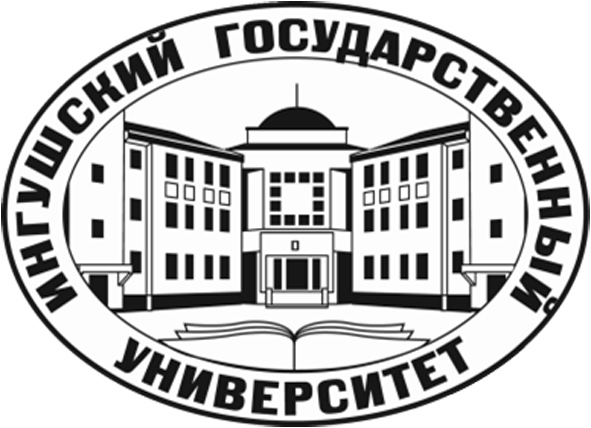 Комплексная программа«Гражданско-патриотическое воспитание студентовФГБОУ ВО «Ингушский государственный университет»на 2016-2020 годы»                                            Магас 2016УТВЕРЖДАЮ:Ректор ФГБОУ ВО «Ингушский государственный университет»_________проф. А.М. Мартазанов«_22_»___августа______2016г.КОМПЛЕКСНАЯ ПРОГРАММА«ГРАЖДАНСКО-ПАТРИОТИЧЕСКОЕ ВОСПИТАНИЕ СТУДЕНТОВФГБОУ ВО «ИНГУШСКИЙ ГОСУДАРСТВЕННЫЙ УНИВЕРСИТЕТ» НА 2016-2020 ГОДЫ»1. Введение     Комплексная программа «Гражданско-патриотическое воспитание студентов ФГБОУ ВО «Ингушский государственный университет» на 2016-2020 годы» (далее – Программа) разработана в соответствии с Государственной программой  "Патриотическое воспитание граждан Российской Федерации на 2016 - 2020 годы", государственной программой Российской Федерации «Развитие образования» на 2013-2020 годы и принятыми на её основе ведомственными и региональными программами. Программа определяет основные пути развития системы патриотического воспитания студентов ИнгГУ и направлена на дальнейшее формирование патриотического сознания молодёжи. Программа представляет собой цели, основные направления и комплекс мероприятий, призванных обеспечить решение основных задач в области гражданско-патриотического воспитания.2. Обоснование Программы      Патриотическое воспитание в современной России признано государством основополагающим в обеспечении устойчивого политического, социально-экономического развития и национальной безопасности Российской Федерации. Патриотическое воспитание представляет собой систематическую и целенаправленную деятельность органов государственной власти, институтов гражданского общества и семьи по формированию у граждан высокого патриотического сознания, чувства верности своему Отечеству, готовности к выполнению гражданского долга и конституционных обязанностей по защите интересов Родины. Таким образом, гражданско-патриотическое воспитание является одной из наиболее значимых и сложных сфер воспитания, поскольку в ней формируется не только соответствующие мировоззренческие ориентации, идеалы и принципы, но и происходит становление необходимых личностных качеств, обеспечивающих жизнедеятельность молодого гражданина в условиях современного российского демократического общества.      Воспитание гражданственности предполагает формирование активной гражданской позиции личности, гражданского самоопределения, осознания внутренней свободы и ответственности за собственный политический и моральный выбор. Все это требует наличия специфических морально-психологических качеств, таких как: гражданское мужество, смелость, честность, порядочность, а также убеждённость и умение отстаивать свою точку зрения. Система гражданско-патриотического воспитания предусматривает формирование и развитие социально значимых ценностей, гражданственности и патриотизма в учебном процессе и во внеучебное время; массовую патриотическую работу с участием студенческих общественных организаций, работу кафедр и структур университета, направленную на рассмотрение и освещение проблем патриотического воспитания, на формирование и развитие личности гражданина и защитника Отечества.3. Нормативно-правовое обеспечение Программы.     Данные методические рекомендации содержат систематизированный материал по организации работы по патриотическому воспитанию студентов в Ингушском Государственном университете (далее – Университете).     Нормативной базой для разработки данных методических рекомендаций являются следующие документы:•     Конституция Российской Федерации;•    Федеральный Закон от 29 декабря 2012 г. N 273-ФЗ «Об образовании в Российской Федерации»;• Государственная программа Российской Федерации «Развитие образования» на 2013-2020 годы;•    Стратегия развития воспитания на период до 2025 года.       Рекомендации предназначены для обеспечения единого методического подхода к организации работы по патриотическому воспитанию студентов в Университете.       Патриотизм в настоящих методических рекомендациях понимается как любовь к Родине, преданность своему Отечеству, своему народу, стремление служить его интересам, готовность к выполнению гражданского долга по защите Отечества.      Патриотизм выступает как важнейшая, устойчивая характеристика личности студента, выражающаяся в его мировоззрении, нравственных идеалах, нормах поведения.      Патриотизм как качество личности студента проявляется и развивается в его поступках и конкретной деятельности. Деятельная сторона патриотизма является определяющей для системы работы по патриотическому воспитанию. Поэтому системный и личностно-деятельностный подходы являются базовыми в работе по патриотическому воспитанию студентов в Университете.     Патриотическое воспитание является составной частью общего воспитательного процесса в Университете и представляет собой систематическую и целенаправленную деятельность профессорско-преподавательского состава, подразделений университета, студенческих сообществ по формированию у молодежи высокого патриотического сознания, чувства верности своему Отечеству – Российской Федерации, готовности к выполнению гражданского долга и конституционных обязанностей по защите Родины.4. Цель и задачи Программы.      Целью патриотического воспитания студентов Университета является  воспитание высокопатриотичной, граждански ответственной, социально активной личности, обладающей высоким уровнем профессионализма, позитивными ценностями и важнейшими личностными качествами, способной проявить их в созидательном процессе в интересах Российской Федерации.    Для достижения данной цели необходимо решить следующие задачи:способствовать формированию у студентов социально значимых патриотических ценностей, взглядов и убеждений, уважения к культурному и историческому прошлому России;обеспечить условия для воспитания студентов в духе уважения к Конституции Российской Федерации, законности, нормам общественной и коллективной жизни;обеспечить условия для пропаганды, популяризации в студенческой среде символов государства – Герба, Флага, Гимна Российской Федерации, воспитания у студентов чувства гордости, глубокого уважения и почитания государственных символов и других исторических святынь;обеспечить условия для формирования у студентов интернационального сознания, расовой, национальной, религиозной терпимости, развития дружеских отношений между народами, толерантного отношения к культуре народов;способствовать формированию у студентов позитивного отношения к воинской службе и повышению ее престижа;создать условия для формирования у студентов осознанной потребности и навыков здорового образа жизни как основы процветания нации и страны;создать условия и обеспечить реализацию возможностей студентов университета в полноценной социализации и активном вовлечении их в решение социально-экономических, культурных, правовых, экологических и других вопросов и проблем путем расширения студенческого самоуправления;создать условия для непримиримого отношения к деструктивным и асоциальным проявлениям, активизации работы по борьбе с религиозным экстремизмом;обеспечить участие студентов в активизации движения студенческих специализированных отрядов (ССО);способствовать формированию у студентов Университета патриотизма и гордости за свой университет, осознания своей личной причастности к сохранению и приумножению историко-культурных традиций Университета.5. Основные направления системы программных мероприятий.      - Формирование гражданско-патриотического сознания. Данное направление работы по патриотическому воспитанию студентов решает задачи формирования у студентов социально значимых патриотических ценностей, взглядов и убеждений, воспитания студентов в духе уважения к основному закону – Конституции Российской Федерации, законности, нормам общественной и коллективной жизни. Реализуется через организацию торжественных собраний студенческого и трудового коллектива, посвященных государственным и национальному праздникам; встречи студенческой молодежи с представителями власти, правоохранительных органов; проведение тематических кураторских часов, круглых столов с приглашением руководителей Министерства внутренних дел РИ, Комитета по делам молодежи, представителей общественных объединений и т.д.; студенческие патриотические акции «Георгиевская ленточка», «Вахта Памяти», конкурсы и олимпиады на знание истории России, конкурсы, фестивали патриотической песни и т.д.      -  Пропаганда и популяризация государственных символов Российской Федерации. Данное направление патриотического воспитания решает задачи пропаганды и популяризации в студенческой среде символов государства – Герба, Флага, Гимна Российской Федерации, воспитания у студентов чувства гордости, глубокого уважения и почитания государственных символов и других исторических святынь. Реализуется через организацию уголков государственной символики в учебных корпусах и общежитиях университета; организацию и проведение студенческих патриотических акций; конкурсы и олимпиады на знание государственной символики Российской Федерации; курса лекций «Флаг, герб РФ», «Символ единства и независимости нашего народа».      - Пропаганда и популяризация государственного языка и развитие полиязычной среды. Данное направление работы по патриотическому воспитанию решает задачи обеспечения условий для развития и функционирования государственного языка в университетской среде. Реализуется через углубленное изучение государственного, русского и иностранных языков студентами, магистрантами, преподавателями, сотрудниками университета в рамках полиязычной среды; организацию конкурсов на знание государственного языка среди студентов – представителей различных национальностей; вовлечение студентов и магистрантов в научно-исследовательскую работу и участие в научно-практических конференциях по языковой проблематике; организацию языковых олимпиад; организацию и проведение театрализованных праздников; функционирование клуба интернациональной дружбы, лиги КВН, привлечение студентов к участию в научно-практических конференциях по поликультурной проблематике; участие студентов в республиканских и международных студенческих фестивалях (стран СНГ и зарубежья); включение в репертуар творческих коллективов произведений различных национальных культур; фестивалей национальных культур.       - Военно-патриотическое воспитание. Данное направление работы по патриотическому воспитанию решает задачи формирования у студентов позитивного отношения к воинской службе и повышения ее престижа. Реализуется через организацию встреч студенческой молодежи с ветеранами Великой Отечественной войны, тружениками тыла; посещение воинских частей; встречи с личными составами воинских частей; организацию совместных военно-патриотических акций и месячников оборонно-массовой работы; организацию конкурсов патриотической песни с участием студентов и военнослужащих; организацию военно-спортивных соревнований и игр и т. п.      - Пропаганда здорового образа жизни как основы здоровья нации и развития страны. Данное направление работы по патриотическому воспитанию студентов решает задачи формирования у студентов осознанной потребности и навыков здорового образа жизни как основы процветания нации и страны. Реализуется через организацию работы спортивных секций (по видам спорта); организацию спартакиад среди студентов и профессорско-преподавательского состава; организацию фестивалей здоровья и спортивных марафонов; участие студентов и ППС в областных, региональных, республиканских и международных спортивных состязаниях; встречи студентов с выдающимися спортсменами, чемпионами мира, Олимпийских игр; включение выступлений спортсменов в театрализованные представления.     - Развитие студенческого самоуправления. Данное направление реализуется через создание и функционирование комитетов по делам молодежи факультетов, совета старост, студенческих советов, студенческого ректората, клубов по интересам, творческих коллективов и др. и решает задачи вовлечения студентов в управление университетской жизнью, решение организационных вопросов, активную социализацию и формирование организационно-управленческих умений и навыков.6. Структура системы патриотического воспитания студентов в Университете.     Работа по патриотическому воспитанию студентов в Университете представляет собой совокупность организационных структур, форм и методов управления работой по патриотическому воспитанию студентов, активного вовлечения студентов в различные виды внеучебной деятельности, развитие мотивации студентов и преподавателей в решении задач патриотического воспитания, а также обеспечение правовых норм, с помощью которых реализуются действующие в конкретных условиях высшего образовательного учреждения цель и задачи патриотического воспитания молодежи.     Организационная структура системы патриотического воспитания студентов в Университете предусматривает взаимодействие субъектов и объектов воспитательного процесса, осуществляемое в целях обеспечения функционирования данной системы и достижения конечного результата.Центрами патриотической работы Университета являются Совет по воспитательной работе, студсовет университета, Совет по работе в общежитиях, научная библиотека, гуманитарные кафедры юридического факультета и кафедра физического воспитания как центр спортивно-массовой работы; штаб студенческих отрядов Университета.    Также субъектами патриотической работы в Университете выступают проректор по социальным вопросам и воспитательной работе; деканы факультетов, заместители деканов по воспитательной работе, преподаватели, кураторы, сотрудники университета, студенческий профсоюзный комитет, а также студенты (индивидуальные и коллективные субъекты – отдельные личности, студенческие группы и т.д.), активно вовлекаемые в различные виды внеучебной деятельности, осуществляемой в рамках воспитательной работы.    Объектом работы по патриотическому воспитанию студентов в ИнгГУ являются:- отношения, возникающие между субъектами данного процесса, возникающие на различных уровнях и отражающие организационные связи между субъектом и объектом управления воспитательной работой (студент и преподаватель, студенты факультета и декан, студенческий совет, ректорат и т.д.);- личностные качества, на формирование которых направлена вся система работы по патриотическому воспитанию – гражданственность, патриотизм, патриотическое сознание, гражданско-патриотические ценности.7. Оценка эффективности работы по патриотическомувоспитанию студентов.     В качестве объективных критериев оценки эффективности работы по патриотическому воспитанию студентов в ИнгГУ рекомендуются качественные и количественные характеристики:    1. Стабильность и четкость работы всех звеньев системы патриотического воспитания в вузе.    2. Степень активности участия студентов в общественно-патриотических акциях.    3. Уровень сформированности у студентов знаний государственной символики Российской Федерации.    4. Уровень сформированности потребностей участвовать в органах студенческого самоуправления.    5. Количество проведенных общественно-массовых и патриотических мероприятий (в том числе: кураторских часов, круглых столов, конкурсов, фестивалей, военно-спортивных игр и т. п.).    6. Количество действующих патриотических объединений, клубов, центров.    7. Количество студентов, регулярно участвующих в работе патриотических объединений, клубов, центров.                                              8. План мероприятий по реализации программы «Гражданско-патриотическое воспитаниестудентов ФГБОУ ВО «Ингушский государственный университет» на 2016-2017 годы».Проректор по ВСР                                                       Р.М. Булгучева№ п/пНаименование мероприятияНаименование мероприятия    Сроки проведения Исполнитель программного мероприятияИсполнитель программного мероприятияI. Организационная работаI. Организационная работаI. Организационная работаI. Организационная работаI. Организационная работаI. Организационная работа1.Разработка и актуализация положений, концепций и др. локальных нормативных документов в соответствии с изменениями приоритетов государственной молодежной политики.ПостоянноПостоянноПостоянноПроректор по ВСР, деканы факультетов.2.Проведение индивидуальных и групповых бесед по вопросам оценки студентами своих гражданских позиций и понятий национальных и общечеловеческих ценностей, идеалов демократии, историко-патриотического отношения к России.Постоянно Постоянно Постоянно Деканаты, кафедры университета, кураторы академических групп.3.Создание и организация работы коллективов, кружков, досуговых центров, профессиональных и студенческих объединений, деятельность которых направлена на гражданско-патриотическое воспитание молодежи (коллективы исторической реконструкции, сообщества молодых историков, туристских клубов, творческих коллективов).Постоянно Постоянно Постоянно Проректор по ВСР, деканы факультетов, студенческий  центр культуры и досуга, студсовет, патриотический клуб «Патриот». II. Научно-исследовательская работа со студентами в учебном процессе II. Научно-исследовательская работа со студентами в учебном процессе II. Научно-исследовательская работа со студентами в учебном процессе II. Научно-исследовательская работа со студентами в учебном процессе II. Научно-исследовательская работа со студентами в учебном процессе II. Научно-исследовательская работа со студентами в учебном процессе4.Изучение Конституции РФ, Декларации о правах человека, государственной символики России, региона.В соответствии с учебными графиками занятий.В соответствии с учебными графиками занятий.В соответствии с учебными графиками занятий.Кураторы, деканы факультетов, зав. каф. истории.5.Разработка учебных курсов по истории Отечества.Разработка учебных курсов по истории Отечества.в соответствии с учебными планами, кафедра истории6.Проведение тематических лекций, посвященных знаменательным датам истории государства и вуза. Проведение тематических лекций, посвященных знаменательным датам истории государства и вуза. В соответствии с планами воспитательной работы факультетов.Деканы факультетовДеканы факультетов7.Межфакультетская студенческая олимпиада на лучшее знание Конституции и законов РФ.Межфакультетская студенческая олимпиада на лучшее знание Конституции и законов РФ.апрельДекан, кафедры юрид. факультета, студ совет ф-ов.Декан, кафедры юрид. факультета, студ совет ф-ов.8.Участие в межвузовских и всероссийских научно-методических семинарах, конференциях по проблемам патриотического воспитания молодежи и нахождению путей их решения.Участие в межвузовских и всероссийских научно-методических семинарах, конференциях по проблемам патриотического воспитания молодежи и нахождению путей их решения.В соответствии с планами научно-методических семинаров и конференций Министерства образования РФ.Проректор по научной работе, проректор по ВСР, деканы факультетов, зав. кафедрой истории, директор научной библиотеки.Проректор по научной работе, проректор по ВСР, деканы факультетов, зав. кафедрой истории, директор научной библиотеки.9.Проведение олимпиады по истории Отечества.Проведение олимпиады по истории Отечества.Сентябрь-ноябрьПроректор по научной работе, проректор по ВСР, деканы факультетов, зав. кафедрой истории, директор научной библиотеки.Проректор по научной работе, проректор по ВСР, деканы факультетов, зав. кафедрой истории, директор научной библиотеки.10.Проведение олимпиад по истории мировой и отечественной культурыПроведение олимпиад по истории мировой и отечественной культурыФевраль-апрель.Проректор по научной работе, проректор по ВСР, деканы факультетов, зав. кафедрой истории, директор научной библиотеки.Проректор по научной работе, проректор по ВСР, деканы факультетов, зав. кафедрой истории, директор научной библиотеки.11.Организация тематических выставок по патриотическому воспитанию студентов в учебных корпусах, читальных залах вуза.Организация тематических выставок по патриотическому воспитанию студентов в учебных корпусах, читальных залах вуза.В соответствии с планами работ библиотек вузов.Проректор по научной работе, проректор по ВСР, деканы факультетов, зав. кафедрой истории, директор научной библиотеки.Проректор по научной работе, проректор по ВСР, деканы факультетов, зав. кафедрой истории, директор научной библиотеки.12.Курс лекций, посвященный государственной символике РФ «Флаг герб РФ, символ единства и независимости нашего народа».Курс лекций, посвященный государственной символике РФ «Флаг герб РФ, символ единства и независимости нашего народа».Ноябрь Декан юридического факультета, зав. кафедрами.Декан юридического факультета, зав. кафедрами.13.Выполнение курсовых проектов и рефератов, освещающих историю России и важнейшие современные события.Выполнение курсовых проектов и рефератов, освещающих историю России и важнейшие современные события.В соответствии с учебными планамиКафедры философии и истории Отечества.Кафедры философии и истории Отечества.14.Проведение Брэйн-ринга: «Это моя история»Проведение Брэйн-ринга: «Это моя история»1 семестр, ежегодноКафедра истории отечества Кафедра истории отечества 15.Организация постоянно действующих выставок и создание фонда научно-исследовательских работ. Подготовка и издание в университете сборника научно-исследовательских студенческих работ.Организация постоянно действующих выставок и создание фонда научно-исследовательских работ. Подготовка и издание в университете сборника научно-исследовательских студенческих работ.В течение годаНаучная библиотека, НИС университетаНаучная библиотека, НИС университета                         III. Гражданско-патриотическое воспитание                         III. Гражданско-патриотическое воспитание                         III. Гражданско-патриотическое воспитание                         III. Гражданско-патриотическое воспитание                         III. Гражданско-патриотическое воспитание                         III. Гражданско-патриотическое воспитание16.Встречи с писателями и поэтами РИ «Наш край в стихах и прозе».Встречи с писателями и поэтами РИ «Наш край в стихах и прозе».мартДеканы факультетов, студ совет ИнгГУДеканы факультетов, студ совет ИнгГУ17.Участие во Всероссийской акции по безвозмездной сдачи крови  «День донора».Участие во Всероссийской акции по безвозмездной сдачи крови  «День донора».20 апреля Деканы факультетов, студпрофком ИнгГУДеканы факультетов, студпрофком ИнгГУ18.Фото - выставка «Фронтовые дороги, лица и судьбы».Фото - выставка «Фронтовые дороги, лица и судьбы».апрель - майДеканы факультетов, студсовет ИнгГУДеканы факультетов, студсовет ИнгГУ19.Проведение акции «Георгиевская лента»Проведение акции «Георгиевская лента»майСтуденческий актив факультетовСтуденческий актив факультетов20.Вечера памяти с участием  ветеранов и вдов ветеранов ВОВ в актовом зале ИнгГУ «Мы помним, чтим и гордимся»Вечера памяти с участием  ветеранов и вдов ветеранов ВОВ в актовом зале ИнгГУ «Мы помним, чтим и гордимся»майДеканы, студенческий совет ИнгГУДеканы, студенческий совет ИнгГУ21.Проведение мероприятий, приуроченных к празднованию  Дня победы (по отдельному плану)Проведение мероприятий, приуроченных к празднованию  Дня победы (по отдельному плану)майДеканы, студенческий советДеканы, студенческий совет22.Круглый стол «Роль воспитания гражданственности и патриотизма в современных условиях».Круглый стол «Роль воспитания гражданственности и патриотизма в современных условиях».апрельСтуд совет ИнгГУСтуд совет ИнгГУ23.Поисково-исследовательская деятельность клуба «Патриот» по увековечению памяти земляков, погибших во время ВОВ, охране памятников и обелисков.Поисково-исследовательская деятельность клуба «Патриот» по увековечению памяти земляков, погибших во время ВОВ, охране памятников и обелисков.В течение годаЗав.каф. Истории Матиев Т.Х., студ совет ИнгГУЗав.каф. Истории Матиев Т.Х., студ совет ИнгГУ24.Встречи с представителями воинских подразделений, дислоцирующихся на территории РИ.Встречи с представителями воинских подразделений, дислоцирующихся на территории РИ.В течение годаДеканы, студ советы факультетовДеканы, студ советы факультетов25.Выезды студентов в подшефные воинские части с концертной программой.Выезды студентов в подшефные воинские части с концертной программой.В течение годаДеканы, студ совет факультетовДеканы, студ совет факультетов26.Организация и проведение обучения волонтеров на базе тренингов центра «Мы в команде лучших».Организация и проведение обучения волонтеров на базе тренингов центра «Мы в команде лучших».В течение года Проректор по ВР Булгучева Р.М., студ совет ИнгГУ Проректор по ВР Булгучева Р.М., студ совет ИнгГУ 27.Участие в мероприятиях, посвященных дню памяти и скорби погибших работников МВД 22 июня 2004г (по отдельному плану)Участие в мероприятиях, посвященных дню памяти и скорби погибших работников МВД 22 июня 2004г (по отдельному плану)июньПроректор по ВР Булгучева Р.М., деканы, студ совет ИнгГУПроректор по ВР Булгучева Р.М., деканы, студ совет ИнгГУ28.Встречи с представителями антитеррористической комиссии и совета безопасности РИ (по графику согласованному с деканами) Встречи с представителями антитеррористической комиссии и совета безопасности РИ (по графику согласованному с деканами) В течение уч. годаПроректор по ВР Булгучева Р.М., деканы, студ советПроректор по ВР Булгучева Р.М., деканы, студ совет29.Организация и проведение фестиваля патриотической песни.Организация и проведение фестиваля патриотической песни.Февраль - майПроректор по ВСР, центр культуры и досуга, студсовет университета.Проректор по ВСР, центр культуры и досуга, студсовет университета.30.Участие в акции «Георгиевская ленточка».Участие в акции «Георгиевская ленточка».майПроректор по ВСР, студсовет университета.Проректор по ВСР, студсовет университета.31.Участие в акции «Вахта Памяти»Участие в акции «Вахта Памяти»Апрель, майПроректор по ВСР, деканы факультетов.Проректор по ВСР, деканы факультетов.32.Организация смотров-конкурсов на лучшее содержание и реализацию военно-патриотической работы факультетов, вузов.Организация смотров-конкурсов на лучшее содержание и реализацию военно-патриотической работы факультетов, вузов.Апрель, майПроректор по ВСР, деканы факультетов.Проректор по ВСР, деканы факультетов.33.Студенческая акция «Мы помним, мы гордимся!»Студенческая акция «Мы помним, мы гордимся!»июньКлуб «Патриот», студсоветы факультетов.Клуб «Патриот», студсоветы факультетов.34.Проведение экскурсий в историко-краеведческие музеи, на мемориальные комплексы и другие места боевой славы российских воинов (г. Малгобек Аллея славы, г. Назрань)Проведение экскурсий в историко-краеведческие музеи, на мемориальные комплексы и другие места боевой славы российских воинов (г. Малгобек Аллея славы, г. Назрань)В течение годаПроректор по ВСР, деканы факультетов.Проректор по ВСР, деканы факультетов.35.Организация и проведение мероприятий, посвященных государственному флагу РФОрганизация и проведение мероприятий, посвященных государственному флагу РФсентябрьДеканат и кафедры юридического факультетаДеканат и кафедры юридического факультета36.Фестиваль национальных культур.Фестиваль национальных культур.Октябрь 2017г.Проректор по ВСР, деканы и студсоветы факультетов.Проректор по ВСР, деканы и студсоветы факультетов.37.Социальная акция в помощь ветеранам "Помоги делом"Социальная акция в помощь ветеранам "Помоги делом"в течение годаДеканы, студсовет университета, студпрофком ИнгГУ.Деканы, студсовет университета, студпрофком ИнгГУ.	IV. Информационное сопровождение	IV. Информационное сопровождение	IV. Информационное сопровождение	IV. Информационное сопровождение	IV. Информационное сопровождение	IV. Информационное сопровождение38.Освещение проблем гражданско-патриотического воспитания студентов в газете «Вестник университета», на сайте университета.Освещение проблем гражданско-патриотического воспитания студентов в газете «Вестник университета», на сайте университета.Постоянно Редакция газеты «Вестник университета», информационное управление.Редакция газеты «Вестник университета», информационное управление.39.Проведение социологических исследований среди студентов по вопросам патриотического воспитания, его значения, исторической и моральной ценности, влияния на будущие поколения.Проведение социологических исследований среди студентов по вопросам патриотического воспитания, его значения, исторической и моральной ценности, влияния на будущие поколения.Постоянно Управление по внеучебной и социальной работе, институт социологических исследований университета.Управление по внеучебной и социальной работе, институт социологических исследований университета.40.Организация тематических выставок по патриотическому воспитанию студентов в учебных зданиях, читальных залах научной библиотеки университета.Организация тематических выставок по патриотическому воспитанию студентов в учебных зданиях, читальных залах научной библиотеки университета.В течение годаНаучная библиотека университета.Научная библиотека университета.41.Месяц здоровья.Месяц здоровья.майПроректор по ВСР, деканы факультетов, кафедра физ.воспитания.Проректор по ВСР, деканы факультетов, кафедра физ.воспитания.V. Краеведческая и туристическая работаV. Краеведческая и туристическая работаV. Краеведческая и туристическая работаV. Краеведческая и туристическая работаV. Краеведческая и туристическая работаV. Краеведческая и туристическая работа42.Организация и проведение экскурсий по городу Малгобеку с посещением Музея истории, краеведческого музея г. Назрань, музея изобразительных искусств г. Карабулак. Организация и проведение экскурсий по городу Малгобеку с посещением Музея истории, краеведческого музея г. Назрань, музея изобразительных искусств г. Карабулак. 1 семестр, ежегодноПроректор по ВСР, профком студентов, студсовет.Проректор по ВСР, профком студентов, студсовет.43.Тематические походы к центрам духовной культуры и природным памятникам Ингушетии.Тематические походы к центрам духовной культуры и природным памятникам Ингушетии.Летний период, ежегодноПроректор по ВСР, студсовет и студпрофком ИнгГУПроректор по ВСР, студсовет и студпрофком ИнгГУVI. Спортивная работа и формирование здорового образа жизни.VI. Спортивная работа и формирование здорового образа жизни.VI. Спортивная работа и формирование здорового образа жизни.VI. Спортивная работа и формирование здорового образа жизни.VI. Спортивная работа и формирование здорового образа жизни.VI. Спортивная работа и формирование здорового образа жизни.44.«К защите Родины готов!» - военно-спортивная игра между факультетами.«К защите Родины готов!» - военно-спортивная игра между факультетами.майДеканы, зав. каф. физ. воспитания Озиева Л., спорт клуб Мартазанов М.С.Деканы, зав. каф. физ. воспитания Озиева Л., спорт клуб Мартазанов М.С.45.Участие во всероссийских, городских, областных спартакиадах, спортивных играх и соревнованиях в честь памятных дат и великих личностей российской истории.Участие во всероссийских, городских, областных спартакиадах, спортивных играх и соревнованиях в честь памятных дат и великих личностей российской истории.Сентябрь-декабрь, февраль-июнь.Деканы, зав. каф. физ. воспитания Озиева Л., спорт клуб Мартазанов М.С.Деканы, зав. каф. физ. воспитания Озиева Л., спорт клуб Мартазанов М.С.